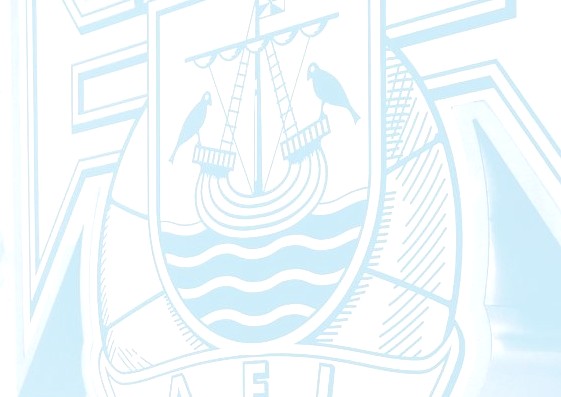 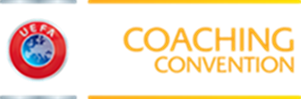 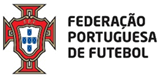 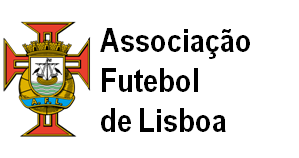 CURRICULUM DESPORTIVO como Treinador(a) de FutsalPrencha o Quadro em baixo de acordo com a sua atividade de Treinador(a) Principal e/ou Treinador Adjunto(a) de Futsal UEFA C/Grau I, nas 5 últimas épocas desportivas. Esta informação será confirmada com o registo existente na plataforma SCORE da FPF, o qual prevalecerá.* Riscar a opção que não interessaClube: Indicar o nome completo do ClubeEscalão: Indicar umas das seguintes opções: Seniores, Sub19, Sub17, Sub15, Sub14, Sub13, Sub11, Sub9, Sub7.ÉpocaClubeCampeonato *Divisão *EscalãoFunção *2023/2024Nacional Distrital1ª Divisão 2ª Divisão 3ª DivisãoTreinador Principal Treinador Adjunto2022/2023Nacional Distrital1ª Divisão 2ª Divisão 3ª DivisãoTreinador Principal Treinador Adjunto2021/2022Nacional Distrital1ª Divisão 2ª Divisão 3ª DivisãoTreinador Principal Treinador Adjunto2020/2021Nacional Distrital1ª Divisão 2ª Divisão 3ª DivisãoTreinador Principal Treinador Adjunto2019/2020Nacional Distrital1ª Divisão 2ª Divisão 3ª DivisãoTreinador Principal Treinador Adjunto